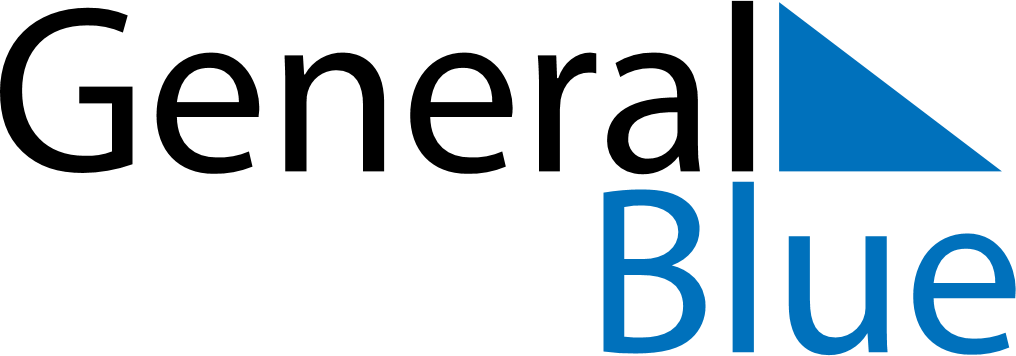 May 2022May 2022May 2022May 2022LuxembourgLuxembourgLuxembourgMondayTuesdayWednesdayThursdayFridaySaturdaySaturdaySunday1Labour Day23456778910111213141415Europe Day16171819202121222324252627282829Ascension Day3031